La Secretaría de Cultura de la Ciudad de México
a través delCentro Cultural Xavier VillaurrutiaPROGRAMACIÓN JULIO 2016TeatroINDROMAPRESENTA:TEATRO DE REVISTADE CREACIÓN COLECTIVA DIRECCIÓN ESCÉNICA: ANGELICA MENDOZATODO PÚBLICO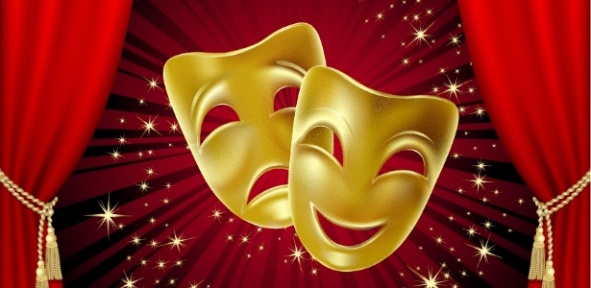 Presentamos los números que hemos realizado a lo largo de nuestro taller. Estos son coreografías, monólogos, canciones y escenas teatrales.VIERNES 1 DE JULIO / 19:00 HORAS / TEATRO ULISESENTRADA LIBRE / ¡CUPO LIMITADO!==============================================================TeatroTALLER DE ACTUACIÓN PARA PRINCIPIANTESPRESENTA:LOS ABRAZOS SON GRATIS ALTO AL BULLYNGDE CREACIÓN COLECTIVA DIRECCIÓN ESCÉNICA: BLANCA ESTELA JÍMENEZ BUCIOTODO PÚBLICO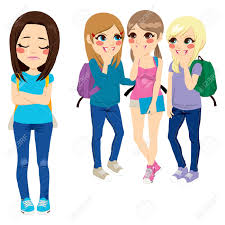 María es una niña acosada y no sabe qué hacer; trataremos de ayudarla.VIERNES 8, 15, 22 Y 29 DE JULIO / 19:00 HORAS / TEATRO ULISESENTRADA LIBRE / ¡CUPO LIMITADO!==============================================================TeatroLA COMPAÑÍA SONRISAS UNITALLAPRESENTA:VACANTE DISPONIBLE CREACIÓN COLECTIVA DIRECCIÓN JESÚS MORALESTODO PÚBLICO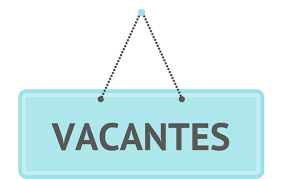 Cinco mujeres se disputan un empleo, son capaces de todo para ser las elegidas, es mucha la competencia, pero tiempo es lo que sobra o así parece ser, descubre que hace especial a cada una de las candidatas.SÁBADOS 9 Y 16 DE JULIO / 19:00 HORAS / TEATRO ULISESENTRADA LIBRE / ¡CUPO LIMITADO!==============================================================TALLER DE MONTAJE TEATRAL “TRAMPA DE CARONTE”PRESENTA:LA CARTADE CREACIÓN COLECTIVA DIRECCIÓN ESCÉNICA: LAURA SILVANA VERZI SCONFIANZACON: ISMAEL OSORNIO Y MIGUEL PORTALTODO PÚBLICO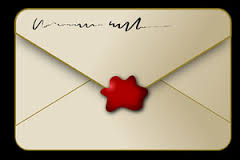 Clown ha preparado un delicioso y romántico almuerzo para su novia, pero no logra conseguir escribirle una carta de amor, así que pedirá ayuda a Augusto, quien está más interesado en satisfacer su hambreSÁBADOS 23 Y 30 DE JULIO / 19:00 HORAS / TEATRO ULISESENTRADA LIBRE / ¡CUPO LIMITADO!==============================================================PerformanceEL CHARRO MORADO Y LOS JEFES DE LA CONCEPCIÓNPRESENTARECAPITULACIONESVenturas, Desventuras y Aventuras del
Charro Morado y de sus Amadas MusasDIRECCIÓN: SAÚL CORTÉSParticipan: Saúl Cortés Hernández, Serena Luna, Omar Balam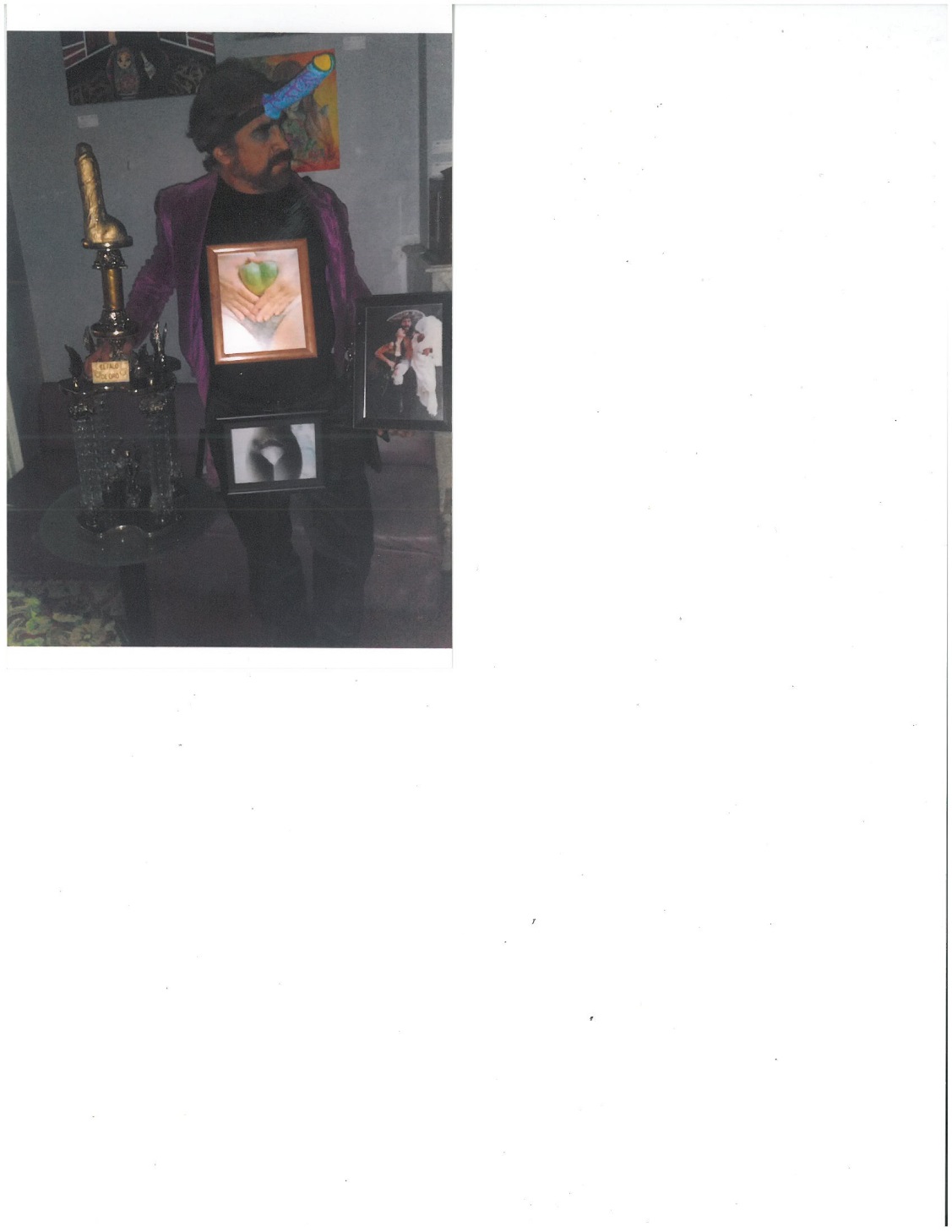 RECAPITULACIONES Venturas, Desventuras y Aventuras del Charro Morado y de sus amadas musas, son reflexiones, revisiones y nuevas versiones, acerca del qué, del porqué, del cómo y para qué del trabajo artístico de este multidisciplinario creador a lo largo de más de 35 años.SÁBADO 2 DE JULIO / 19:00 HORAS / TEATRO ULISESENTRADA LIBRE / ¡CUPO LIMITADO!==============================================================PROGRAMACIÓN AGOSTO 2016TeatroTALLER DE TEATRO PARA PRINCIPIANTES DEL CCXVPRESENTA:ME LLAMO BEBÉ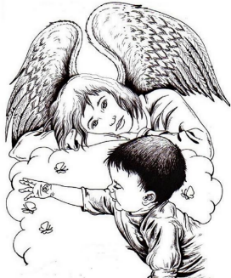 De Ronald Adolfo Moya ZúñigaDirección Blanca Estela Jiménez BucioJunior un niño de 4 años, nos cuenta su conmovedora historia de su corta edad, sus penas, sus alegrías y sus anhelos y las dificultades que pasa por ser un niño diferente.SÁBADO 5 DE AGOSTO/ 19:00 HORAS==============================================================TeatroTALLER DE ACTUACIÓN PARA PRINCIPIANTESPRESENTA:LOS ABRAZOS SON GRATIS.
ALTO AL BULLYNGDE CREACIÓN COLECTIVADIRECCIÓN ESCÉNICA: BLANCA ESTELA JÍMENEZ BUCIOTODO PÚBLICOMaría es una niña acosada y no sabe qué hacer; trataremos de ayudarla.SÁBADO 6 DE AGOSTO / 19:00 HORAS / TEATRO ULISESENTRADA LIBRE / ¡CUPO LIMITADO!==============================================================PROGRAMACIÓN SEPTIEMBRE 2016TeatroEL TALLER DE TEATRO PARA ADULTOS MAYORES DEL CCXV “Viejos los Cerros”PRESENTA:LA CASA DE BERNARDA ALBAAUTOR: FEDERICO GARCÍA LORCADIRECCIÓN: IVÁN TULACon la actuación de: Consuelo Ruíz, Linda Sánchez Fregozo, Aurora Sierra, Malu Bocanegra, Josefina Pérez Estévez, Magdalena Quintero Torres, Nelda Barrios, Ángela Velázquez, Daniela Ebung, Teodoro Gutiérrez Castrejón y Tomas Sergio. Una mujer que tiene sometida a sus hijas bajo normas y reglas muy estrictas, impidiendo la libertad individual que cualquier ser humano necesita y merece por derecho.SÁBADOS 3, 10, 17 Y 24 DE SEPTIEMBRE / 19:00 HORASENTRADA LIBRE / ¡CUPO LIMITADO!